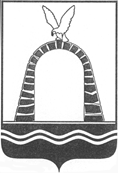 АДМИНИСТРАЦИЯ ГОРОДА БАТАЙСКАПОСТАНОВЛЕНИЕ__14.02.2019_                                                      №_229____                                                        г. БатайскО внесении изменений в постановление Администрации города Батайскаот 06.04.2017 № 530На основании заявления Чернышова О.Г., принимая во внимание техническую ошибку, руководствуясь  Уставом муниципального образования «Город Батайск»,ПОСТАНОВЛЯЮ:1. Внести в постановление Администрации города Батайска от 06.04.2017 № 530                "О предоставлении разрешения на условно разрешенный вид использования земельного участка по адресу: г.Батайск, ул. Северная, 4а" следующие изменения:-  в преамбуле постановления слово "Чернышева" заменить словом "Чернышова";- в пункте 1 постановления слова "с кадастровым номером 61:46:0011203:184" заменить словами "с кадастровым номером 61:46:0010901:161".2. Опубликовать настоящее  постановление  в  официальном  печатном  издании и разместить на официальном сайте Администрации города Батайска в сети интернет.3.  Настоящее   постановление   вступает    в    силу   с   момента   его   официального опубликования. 4. Контроль за выполнением настоящего постановления возложить на заместителя главы Администрации города Батайска по территориальному развитию и строительству Андреева О.В.Глава Администрации города Батайска                                                                                                        Г.В. ПавлятенкоПостановление вносит Управление по архитектуре иградостроительству города Батайска